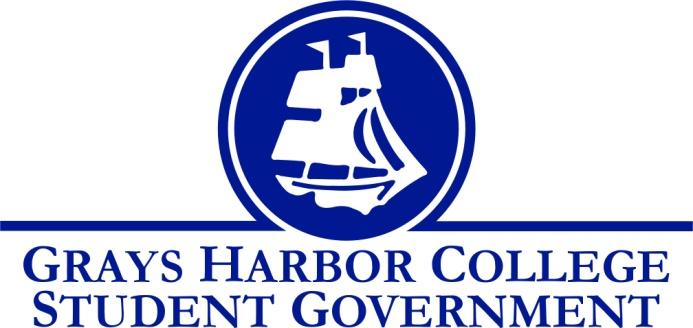 Council Meeting Minutes
September 27th, 2018 @ 1:00 P.M. Called to Order	1:02 pmRoll Call 	Mitchell Margaris	Kaden Coty	Taylor Miller	Roina Ma’afala	Aaron Tuttle 	Dr. Jennifer AltApproval of Agenda	Taylor motions to approve both the minutes with the changes “Agenda to Minutes”, and “13,000 to 1,300”.	Approval of Minutes Kaden Seconds the motion.Vote passes 3-0-0Statements from the GalleryJillian and Denita want to gather a survey to gauge student interest in retaining the campus shuttle throughout the educational year. They bring up the fact that this may be a barrier for some students to obtain an education. They also brought up that there may be state grants available for funding.The upper level is now available for parking.Alejandra has the food drive coming up soon and would like feedback on her newsletter, with a potential for a volunteer spotlight, or food pantry workshops/ open kitchens.Unfinished Business New Business Executive ReportsPresident (Mitchell Margaris)Lets all try and use the same format for our reports. That way we can make our meeting minutes look cleaner.Two students approached me earlier this week with an issue of wanting to keep the shuttle permanently. The points that were given was that many students have spoke to them about it personally improving their college experience. Keith was also present in the room and came over to talk about it with them, suggesting that we bring this up as a point if it is something we think would be beneficial. This has the potential for a work study/ ambassador position.Meeting with Kristy went great with lots of great feedback on how to format our questions and better ways to ask them. I will start putting the survey together on Survey Monkey, with the hopes to present to the e-team and get it out to the students by the end of October.The American Lung Association has a grant opportunity for $750 to combat tobacco use on campus. This could be something we could use to kick start a campaign about getting the campus tobacco free, or even to gauge that interest. The application for the grant is due by October 10th at 5pm. Is this something we would be interested in?       	Vice-President (Kaden Coty) Senate and Government Relations Applications, Flyers, and A-Frames are now out across the campus.I have received no emails or forms for applicants as of 9/24/18.Committee Applications are on the desk in the office, please drop by and fill one out with around 3 committees.Thank you Taylor for dropping your application off already!The working Bylaws state that these officers must sit on these committees:President-College Legislative Committee, a Tenure Committee, and Constitution & Bylaws Committee.Vice President-Chair the ASGHC Constitution & Bylaws Committee, Advising Committee, Diversity Committee, and a Tenure Committee.Budget and Finance-Campus Technology Fee Committee and a Tenure Committee.Government Relations-Constitution & Bylaws Committee (and record minutes), College Legislative Committee, and a Tenure Committee.Community Relations-Diversity Committee and a Tenure Committee.These are just the base requirements for your positions to participate on committees. The more students we can recruit for committees, the less you are required to pick up.Looked through the Working Bylaws and found some changes that will be brought up. Small minute changes (The The) and also other major portions.Love the new Lanyard Swag, looking forward to Fannypacks.As a high school senior, I am required to have a senior project, and I am interested in forming a Grays Harbor Spirit Club, or other school pride organization on campus.Michelle Roos may be a potential advisor, or Lindsey Coulson.Executive Officer of Budget & Finance (Taylor Miller) I spent past week doing voter registration. Before Oct 8th I’m going do some tabling  down at bottom floor of 2000 building before bachelor classes to get those student who want to register to vote. Yesterday I helped at the food pantry open house.Executive Officer of Community Relations (Roina Ma’afala)Food Pantry Week 2 (9/25)Successful turnout of students and community membersAvailability of food still being kept at 10+ items with the exception of varying choices. Won’t receive new order until October 8th. Volunteers amongst student life staff is sufficient.Blood DriveStill confirmed for October 1st and October 2nd. Continuing sign ups in person and online as advertised per posters and flyers. Received many verbal walk-ins instead of wanting to sign up.Executive Officer of Government Relations (Vacant) Senators (Vacant)Advisor Report (Aaron Tuttle) Photoshoot: The Marketing committee is in need of people to have their photo taken on October 4th. Who is available to participate in this. If you are please let me know and dress nicely and wear your GHC apparel.Common Hour: At many colleges, there is a common hour. A common hour is a time set aside during the day, typically during the lunch hour for students to study, meet with faculty, have lunch, or participate in an activity. This may be a way to better engage students and promote school pride on campus. This is something you all could bring up with the administration and the scheduling committee if you are interested.Committees: Please turn in your committee interests and encourage your classmates to participate. If you could all make an effort to recruit your friends and other students that would be great. I have folks that applied to positions last year and it may be worth having Mitch and Kaden reach out to those individuals and see if they would like to be on a committee.Applications: We have multiple applications out and will need you all to continue to promote the openings. We will also need people to sit on the hiring committee. This will likely happen during the week of October 7th or the following week. Additionally, we have four Senate positions available and need to fill those as well, so recruit as many as you can.Training: Next Friday, October 5th, we have our first all staff meeting and then we have a training with Michael Miller from 10:00am-12:00pm. Please remember to come prepared and ready to engage. Can you think of other student leaders that you would like to invite?Should we invite Stacy Barnum to update us on the Batting Barn’s progress?Vice President of Student Services (Dr. Jennifer Alt)AnnouncementsExecutive SessionAdjournment 	Taylor motions to adjourn the meeting at 2:30.			Kaden Seconds the motion.			The vote passes 3-0-0.